 Board of Directors Meeting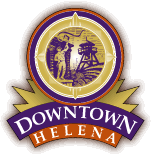 Tuesday, September 10, 2019, 8:30 a.m.Chamber Conference Room, 225 N Cruse AveBoard of DirectorsAgenda Welcome and IntroductionsPublic CommentApprove August minutesApprove July financialsNew BusinessEvents Committee2020 CalendarAlive at Five 2020Old BusinessBylaws UpdateSmall Business Saturday - materialsCommittee ReportsJoint marketing committeeEvents committeeED ReportMembership and Marketing Coordinator News & AnnouncementsNext Board MeetingOctober 8th – 3 PM-5 PM joint meeting with BIDAdjournKevin Skaalure, PresidentSteve DavisonRex SeeleyTrevor ParrishSean MorrisonRiley TubbsMicky Zurcher, Executive Director